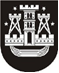 KLAIPĖDOS MIESTO SAVIVALDYBĖS TARYBASPRENDIMASDĖL KLAIPĖDOS MIESTO SAVIVALDYBĖS TARYBOS KONTROLĖS KOMITETO 2017 METŲ VEIKLOS PROGRAMOS PATVIRTINIMO 2016 m. gruodžio 22 d. Nr. T2-328KlaipėdaVadovaudamasi Lietuvos Respublikos vietos savivaldos įstatymo 14 straipsnio 4 dalies 8 punktu ir atsižvelgdama į Klaipėdos miesto savivaldybės tarybos Kontrolės komiteto 2016 m. gruodžio 6 d. posėdžio protokolą Nr. TAR-120, Klaipėdos miesto savivaldybės taryba nusprendžia:Patvirtinti Klaipėdos miesto savivaldybės tarybos Kontrolės komiteto 2017 metų veiklos programą (pridedama).Savivaldybės merasVytautas Grubliauskas